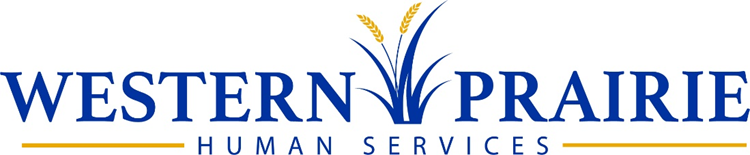 211 Minnesota Ave E • Glenwood, MN 56334 • 320.634.7755 • Fax: 320.634.0164
15 Central Ave, PO Box 1006 • Elbow Lake, MN 56531 • 218.685.8200 • Fax: 218.685.4978Dear Provider(s),Your license to provide Adult Foster Care for Western Prairie Human Services will expire soon. Though it may seem early to begin this process, the Minnesota Department of Human Services is now asking that the re-licensing process be completed at least 60 days prior to license expiration. Enclosed you will find material to be completed and submitted to Western Prairie Human Services three months before your license expires.Minnesota Adoption and Family Child Foster Care ApplicationWorkman’s compensation Program abuse prevention Plan (PAPP)$500 relicensing fee for Home and Community Based Services (Corporate homes)If you have questions when completing any of the forms please call or email me for assistance.  * If you are not renewing your license at this time, please return the packet, along with the signed statement below. This statement must be on file so your case can be closed.Sincerely, Western Prairie Licensor(s)Western Prairie Human Servicese-mail: licensing@westernprairiemn.us211 E Minnesota AveGlenwood, MNOffice: 320-634-778128 Central South, PO Box 1006Elbow Lake, MN  56531office: 218-685-8212http://www.westernprairiemn.us- - - - - - - - - - - - - - - - - - - - - - - - - - - - - - - - - - - - - - - - - - * I do not wish to renew my license to provide licensed care at this time. I understand that my license will be allowed to expire, and that should I choose to become licensed in the future, this closure will not have a negative impact on my application.____________________________       __________________                                                                                 Signature                                       	 Date